ANNEE ACADEMIQUE 2015-2016EMPLOI DU TEMPS DES cours PREMIER SemestreLICENCE IIère Séquence  du 06 Octobre au 20 Octobre 2015A – Cours francophone : Salle A600INTRODUCTION AU DROITDu Lundi au Mardi 8H-12HJeudi 16H – 20HVendredi 12H – 16HSamedi 8h – 12HEnseignant : Dr DZEUKOU Guy Blaise.B – Cours anglophone : Salle GO1 (du côté de l’IRAD)INTRODUCTION TO LAWDu Lundi au Mardi 8H-12HJeudi 8H – 12H Vendredi 12H – 16HSamedi 8H – 12HEnseignant : Pr TABE TABE Simon.C – Formation bilingue  I : Du 12 au 20 Octobre 20151. Francophones (Legal English)Groupe I : De A à P : Salle GO1Lundi et Mardi : 14H – 18HMercredi : 8H – 14HJeudi : 8H – 12HVendredi : 8H – 10HEnseignant : Mr MANTINKANG.Groupe II : De Q à Z : Salle PO1De Lundi à Mardi : 14H – 18HMercredi : 8H – 14H Jeudi : 8H – 12HVendredi : 8H – 10HEnseignant : Miss MBAH-FONKIMEH NGWENE.2. Anglophones (Français Juridique)Groupe I : De A à P : Salle 5Lundi et Mardi : 14H – 18HMercredi : 8H – 14HJeudi : 14H – 18HVendredi 8H – 10HEnseignant : Dr LOWE GNINTEDEM.Groupe II : De Q à Z : Salle 4Du Lundi au Mardi : 14H – 18HMercredi : 8H – 14HJeudi : 14H – 18HSVendredi : 8H – 10HEnseignant : Dr TCHABO SONTANG Hervé.LICENCE IIIère Séquence du 06 au 20 Octobre 2015A – Cours commun I: Salle A353REGIMES POLITIQUES COMPARES ET CAMEROUNAISDe Lundi à Mercredi : 8H 12HJeudi et Vendredi : 14H – 18HEnseignant : Pr KEUTCHA TCHAPNGA Célestin.B - Cours II : Francophone : Salle A353DROIT PENAL GENERALLundi et Mardi : 14H 18HDe Jeudi à Samedi 8H – 12HEnseignant : Dr ANAZETPOUO Zakari.C – Cours III : Formation Bilingue III (Anglophone) : Salle 5Lundi et Mardi : 14H – 18HDe Jeudi à Samedi : 8H – 12HEnseignant : Dr TEPI.LICENCE III1ère Séquence du 06 Octobre au 20 Octobre 2015A – Cours commun I : Salle A 450DROITS DE L’HOMME & LIBERTES FONDAMENTALESLundi et Mardi : 14H – 18HDe Jeudi à Samedi : 8H – 12HEnseignant : Pr KEUTCHA TCHAPNGA Célestin.B – Cours optionnel (Francophone) : Salle A 450DROIT DES SURETESDe Lundi à Mercredi 8H – 12HJeudi et Vendredi 14H – 18HEnseignant : Pr KALIEU ELONGO Yvette Rachel.ANNEE ACADEMIQUE 2015-2016EMPLOI DU TEMPS DES cours PREMIER SemestreMASTER IMASTER I SCIENCE POLITIQUESALLE BALCON BIIIère Séquence  du 06 Octobre au 20 Octobre 2015Cours I : SOCIOLOGIE DES RELATIONS INTERNATIONALESDu Lundi au Mercredi 8H-12HJeudi et Vendredi 14H – 18HEnseignant : Dr POKAM Hilaire de Prince.Cours II : METHODE DES SCIENCES SOCIALESDu Lundi au Mardi 14H – 18HJeudi à Samedi 8H – 12HEnseignant : Dr DOUNKENG ZELE Champlain.MASTER I DROIT ET CARRIERES JUDICIAIRES,DROIT DES AFFAIRES ET DE L’ENTREPRISEIère Séquence du 06 au 20 Octobre 2015Cours Commun I : Salle 2DROIT DES TRANSPORTSDu Lundi au Mardi 14H – 18HDe Mercredi à Samedi : 8H – 12HEnseignant : Dr SOWENG Dieudonné.MASTER I DROIT PUBLICSALLE SOWETO OU SALLE 21ère Séquence du 06 au 20 Octobre 2015Cours Commun I : Salle 2DROIT ET PRATIQUE DES CONTRATS ADMINISTRATIFSDu Lundi au Mercredi : 8H – 12HJeudi à Vendredi 14H – 18HEnseignant : Dr GNIMPIEBA Edouard.MASTER I INTERNATIONAL TRADE AND INVESTMENT LAW IN AFRICASALLE ANCIENNE BIBLIOTHEQUE1ère Séquence du 06 au 20 Octobre 2015Cours I : BANKING LAW AND FINANCEDu Lundi à Mercredi 8H - 12HJeudi et Vendredi 14H – 18HEnseignant : Dr NAH Thomas.Cours II : LAW OF TAXATIONDu Lundi au Mardi 14H – 18HJeudi à Samedi 8H – 12HEnseignant : Pr AMADOU MONKAREE.UNIVERSITE DE DSCHANGUNIVERSITY OF DSCHANG---------Faculté des Sciences Juridiques et PolitiquesFaculty of Law and Political Science---------B.P. 66 Tél. (237) 345-11-29 Fax 345-12-46Dschang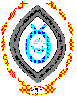 REPUBLIQUE DU ---------Paix – Travail - PatriePeace-Work-Fatherland---------              Dschang, le ……………UNIVERSITE DE DSCHANGUNIVERSITY OF DSCHANG---------Faculté des Sciences Juridiques et PolitiquesFaculty of Law and Political Science---------B.P. 66 Tél. (237) 345-11-29 Fax 345-12-46DschangREPUBLIQUE DU ---------Paix – Travail - PatriePeace-Work-Fatherland---------              Dschang, le ……………